*Please Note: Each Topic will have an integration of Knowledge & Skills based Vocabulary     Progression of Vocabulary for Geography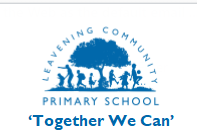      Progression of Vocabulary for Geography     Progression of Vocabulary for Geography     Progression of Vocabulary for Geography     Progression of Vocabulary for GeographyEYFSKS1LKS2UKS2Locational and Place KnowledgeNurseryWorld, land, sea, family, Acorns/Nursery, village, town, city, countries, shops, park, home, route, in front of, behind, under, over, up, down, off, on, besides, between ReceptionEarth, school, Leavening Community Primary School, Leavening, Back Lane, Malton, YO17 9SW, road, postcode, countryside, fields, local, travel, journey, school, park, street, buildings, house, shop, farm, beach, seaside, country, countries, England, United Kingdom, river, hills, church, map, position, location,forwards, backwards, in, onEarth, globe, key, world map, continent, Europe, Africa, Asia, Australasia, North America, South America, Antarctica, ocean, Atlantic, Pacific, Indian, Southern (ocean), country, countries, United Kingdom, England, Scotland, Wales, Northern Ireland, capital city, London, Belfast, Cardiff, Edinburgh, English Channel, River Thames, North Sea, Irish Sea, Northern hemisphere, Southern hemisphere, town, city, village, sea, beach, coast, hill, mountain, human features, physical features, equator, population, weather, climate, similarities, differences, similar, different, compare, farming, culture, river, desert, land use, environment, island, inhabitants, region River, sea, tropics, tropical, latitude, longitude, the Tropics of Cancer and Capricorn, Arctic and Antarctic Circle, British Isles, county, environmental, temperate, desert, rainforest, coasts, Amazon rainforest, Yorkshire, native America, Americas, landscape, feature, retail, leisure, housing, business, industrial, agricultural, commercial, residential, green spaces, local, hilly, flat, North America, South America, sea level, tropical, temperate, plains, highlands, freshwater lakes, terrain, vegetation, permafrost, boreal forest Atlas, index, coordinates, contour, altitude, peaks, slopes, border, rural, urban, time zones, Greenwich meridian, erosion, settlement, economy, natural resources, residential, industrial, tribe, pre classic period, post classic periodHuman & Physical GeographyNurseryHuman:House, house, home, Acorns/Nursery, park, shop, farm, barn, road, garage, vehicle, train, car Physical:World, countries, living things, care for, forest, field, beach, plants, trees, bushes, flowers, grass, leaves, animals, birds, life cycle, water, sea, sand, sky, clouds, weather, rain, sunshine, thunder, wind, snow, frost, fogReceptionHuman:School, hospital, church, library, path, pavement,train station, bus station, tube station, travel, transport, airport, brick house, traffic lights, zebra crossing, tunnel, roundabout, street, village, town, cityPhysical features:Natural world, manmade, environment, forest, woodland, soil, beach, seaside, cliff, country, countries, weather, cloud, sun, rain, shower, drizzle, soaked, puddles, splash, snow, hail, wind, storm, ice, frost, sleet, freezing, rainy, sunny, cloudy, stormy, snowy, windy, misty, icy, warm, hot, heat, cold, wet, cool, cold, dry, mist, thunder, lightningHuman features/geography, physical features/geographySimilarity, difference, compare Human: city, town, village, factory, farm, house, office, port, harbour, church, shop, mapPhysical: seaside, island, shore, beach, cliff, coast, forest, hill, mountain, sea, ocean, water, river, canal, soil, sand, valley, vegetation, climate, season, seasons, Autumn, Winter, Summer, Spring, weather, temperature, Equator, Hemisphere, Northern Hemisphere, Southern Hemisphere, North Pole, South Pole, changeable, blizzard, hurricane, arctic, polar bear, panda, temperate, droughtHuman: settlement, settler, site, need, shelter, food, deforestationPhysical: mantle, outer core, inner core, magma, volcano, active, dormant, extinct, eruption, crust, climate zones, earthquake, epicentre, shock wave, magnitude, tsunami, tornado, climate, tropics, water cycle, evaporation, condensation, precipitation, infiltration, tectonic plate, vegetation belt, cooling, filter, water, runoff, flood plain, pollution, closed cycle, deforestation, settlement, settler, site, need, shelter, food, solid, liquid, vapour, melt, freezing, boiling, topsoil, subsoil, bedrock, biome, groundHuman: settlement, resources, services, goods, electricity, supply, generation, renewable, non- renewable, coal, nuclear, solar power, wind power, biomass, origin, import, export, trade, fairtrade, efficiency, conservation, carbon footprint, tourism, positive, negative, economic, social, environmental, gigawatt, food miles, origin, global supply chain, British Empire, Biomass, conservation, GlobalisationPhysical: environmental disaster, peak, plateau, fold mountain, fault-block mountain, dome mountain, volcanic mountain, plateau mountainGeographical Skills & FieldworkNurseryCare for, explore, same, different, senses, I can see …Left, right, straight, bottom, top, outside, in, down, inside, under, behind, belowReceptionDestination, map, pictures, photographs, school grounds, route, observe, directions, forwards, backwards, up, down, behind, next to, in front of, end, above, below, under, on, near, far, close to, underneath, step forwards, step backwards, far away from, big, small, tall, traffic lights, bridge, left, rightCompare, draw information, similarities, differences, using senses, touch, smell, see, hear, taste, care for the natural worldCompass, 4-point, direction, route, North, East, South, West, plan, record, observe, aerial view, aerial photograph,  bird’s eye view, map, key, atlas, globe, symbols, position, journey, the UK, changes, tally chart, pictogram, world map, continent, country, countries, human features, physical features, near, far, distance, school, village, town, city, countryside,  address, travel, fieldwork, landmark Europe, Atlantic Ocean, English Channel, River Thames, North Sea, Irish SeaSketch map, feature, annotation, land use, urban, rural, population, coordinates, locate, mapping, Ordnance Survey, grid reference, 8-point compass Atlas, index, Silva compass, legend, borders, measure, record    Topic Subject Specific Vocabulary       Geographical Knowledge    Topic Subject Specific Vocabulary       Geographical Knowledge    Topic Subject Specific Vocabulary       Geographical KnowledgeEYFSKS1*Based upon Geography Curriculum MapKS2*Based upon Geography Curriculum Map*See EYFS Long Term Progression Plan & Geography Curriculum MapCY1/CY3 CoverageEYFS/KS1Locational KnowledgeName & locate the world’s 7 continents & 5 oceans Name, locate and identify characteristics of the 4 countries & capital cities of the UK & its surrounding areas. Also take the opportunity to focus upon the characteristics of Yorkshire (CY1)Continent OceanPopulationLandmarkAustralasiaDesertRainforestClimateCompassEquatorTropicalTemperateCapital CityCurrencyCuisineAerialYorkshireCharacteristicsGeographical Mapping Skills and Fieldwork – Magical Mapping Skills:  Key map skills. Explore a range of maps at a local, national and global level, developing understanding of how to navigate around an atlas to find key countries, continents, oceans and seas along with devising their own maps and routes (CY1)Sketch mapKeyCompass roseMap symbolOrdnance SurveyRouteCompassClimateHuman and Physical Geography Wonderful Weather Identify seasonal and daily weather patterns in the United Kingdom and the location of hot and cold areas of the world in relation to the Equator & the North & South PolesUse basic geographical vocabulary to refer to key physical & key human features (CY3)SeasonsObservationsRecordTemperatureThermometerUnited KingdomAffectsWaterproofWeather forecastSymbolsExtremeEquatorNorth/south polesDroughtFloodingBlizzardHeatwaveHurricaneClimatePlace Knowledge/Geographical Skills & Fieldwork/Human & Physical Geography. Our School.Use simple fieldwork & observational skills to study the geography of their school & its grounds & the key human & physical features of its surrounding environment. Use simple compass directions & locational & directional language, to describe the location of features & routes on a map. Use aerial photographs & plan perspectives to recognise landmarks & basic human & physical features; devise a simple map; & use & construct basic symbols in a key (CY1)Local areaMapAddressObservePassportDistanceAerial/bird’s eye viewFieldworkRouteBesides the SeasideKey geographical features of the seaside, both human and physical. Learn about seaside environments; finding out where they are located in the United Kingdom and seaside resorts nearest our own locality using maps, aerial photograph, webcams and developing their key vocabulary. Learn about the similarities and differences between seaside resorts and their own locality, looking at how resorts have changed over time. (CY3)Local areaNationalResortTouristFeaturePhysical/human featurePierPromenadeUnited Kingdom (UK)VictorianSea bathingAttractionsBayHarbourClimatePlace KnowledgeUnderstand geographical similarities & differences through studying the human & physical geography of a small area of the UK, & of a small area in a contrasting non-European country - focus upon London & compare London with Beijing (CY3)TownCountrysideProConCountryUKEuropean/non-EuropeanIslandCapital CityLandmarkPopulationAgricultureClimateHuman-madeLivestockweatherCY2/CY4 CoverageEYFS/KS1Locational knowledge/ Geographical Sills & FieldworkThe UK & the Wider WorldName & locate the world’s 7 continents & 5 oceans Name, locate and identify characteristics of the 4 countries & capital cities of the UK & its surrounding areasUse world maps, atlases & globes to identify the UK and its countries as well as the countries, continents & oceans studied at this key stage (Could study this in the context of Sensational Safari) (CY2)ContinentCountryUnited KingdomEnglandIslandGreat BritainOceanPopulationlandmarkCityCapital CityVillageBorderEquatorClimateEndangeredGame reserveHabitatMigrationNational ParkRuralSavannahTouristsGeographical Mapping Skills and Fieldwork – Magical Mapping Skills:  Key map skills. Explore a range of maps at a local, national and global level, developing understanding of how to navigate around an atlas to find key countries, continents, oceans and seas along with devising their own maps and routes (CY4)Sketch mapKeyCompass roseMap symbolOrdnance SurveyRouteCompassClimatePlace Knowledge/Human & Physical Geography/Geographical Skills & Fieldwork  Our Local areaStudy/compare the key human & physical features of Leavening vs YorkUse simple compass directions & locational & directional language, to describe the location of features and routes on a mapUse aerial photographs and plan perspectives to recognise landmarks & basic human & physical features; devise a simple map; & use & construct basic symbols in a key (CY2)CompassDirectionFieldworkMapLocalAerial photographsVillageCitySymbolHuman/physical featuresHouseComparePlace KnowledgeUnderstand geographical similarities & differences through studying the human & physical geography of a small area of the UK, & of a small area in a contrasting non-European country - focus upon London & compare London with Brasilia (CY4)TownCountrysideProConCountryUKIslandCapital CityLandmarkPopulationLocational knowledge/ Geographical Sills & FieldworkWhat a Wonderful World!The UK & the Wider WorldName & locate the world’s 7 continents & 5 Oceans Name, locate and identify characteristics of the 4 countries & capital cities of the UK & its surrounding areas. Use world maps, atlases & globes to identify the UK and its countries as well as the countries, continents & oceans studied at this key stage (CY2)ContinentOceanPopulationLandmarkDesertRainforestCompassClimateEquatorTropicalTemperateCapital CityCurrencyCuisineAerialPopulationHuman & Physical Geography.    (CY4)Identify seasonal and daily weather patterns in the United Kingdom and the location of hot and cold areas of the world in relation to the Equator & the North & South PolesUse basic geographical vocabulary to refer to key physical & key human features, including extreme weathers/natural disasters.SeasonsObservationsRecordTemperatureThermometerUnited KingdomAffectsWaterproofWeather forecastSymbolsExtremeEquatorNorth/south polesDroughtFloodingBlizzardHeatwaveHurricaneClimateCY1/CY3 CoverageKS2Locational Knowledge/ Place knowledge/Geographical skills & Fieldwork (UK) Name and locate countries and cities of the UK, geographical regions & their identifying human & physical characteristics, key topographical features, & land-use patterns; & understand how some of these aspects have changed over time. Understand geographical similarities & differences through the study of human & physical geography of a region of the UK. Use maps, atlases & digital/computer mapping to locate countries & describe features studied (CY3)CountryPrime meridianImmigrationUKGreat BritainLandmarkMillennium	RegionTopographicalHuman & Physical geography Describe & understand key aspects ofRivers & the Water Cycle (CY3)Water Cycle:DamFertiliserParticlesPesticidesPollutionReservoirWater vapourCondensationPrecipitationEvaporationRivers:ChannelDamDeposition/depositDischargeErosionMouthSourceTidal boreTributariesValleyGeographical Skills & FieldworkUse maps, atlases, globes & digital/computer mapping to locate countries and describe features studied.AtlasCompassDigital mapEastingGrid referenceNational GridNorthingOrdnance Survey MapSymbolsHuman geography including types of settlement and land use, economic activity including trade links, and the distribution of natural resources including energy, food, minerals and water (Y3/4 Somewhere to Settle, Y5/6 Trade and Economics) (CY1)Y3/4 Somewhere to SettleAgricultureEarly settlersHealthcareIndustrialLeisureRetailSettlement  Y5/6 Trade and EconomicsTradeImportExportGoodsGlobalHuman & Physical GeographyDescribe & understand key aspects of Climate Zones/Climate Change(CY1)ClimateExtremeWeather patternsClimate zonesClimate changeBiomesEquatorDesertDroughtEnvironmentalFaunaFloraGrasslandRainfallTropicalTundraVegetation beltHuman & Physical Geography - Describe & understand key aspects of mountains & volcanoes (CY1)CoreCrustMoltenMagmaLavaTectonic platesActiveDormantEruptionSummitPlateauAltitudeGorgesMantleCraterLocational Knowledge/Place Knowledge/Geographical Skills & Fieldwork (Europe)   ( CY3)EuropeContinentCountryPhysical/human featuresBorderPeninsulaMainlandIslandCoastlineGovernmentCapital CityLandmarksRegionCurrencyMonarchyTraditionLocational knowledge Locate the world’s countries, using maps to focus on Europe (including the location of Russia), concentrating on their environmental regions, key physical and human characteristics, countries & major cities (CY3)EuropeAgricultureArableClimateContinentCountryLandmarksCityHuman/physical geographyLandscapesPopulationPrecipitationWeatherPlace KnowledgeUnderstand geographical similarities and differences through the study of human and physical geography of a region in a European country (CY3)EuropeContinentCountryPhysical/human featuresBorderPeninsulaMainlandIslandLandmarksCoastlineGovernmentCapital CityRegionCurrencyMonarchyTraditionGeographical Skills & Fieldwork. Use maps, atlases, globes & digital/computer mapping to locate countries & describe features studied (CY3)AtlasCompass/silva compassDigital mapEasting Grid referenceNational GridNorthingOrdnance survey mapssymbolsCY2/CY4 CoverageKS2Place Knowledge/Geographical skills & FieldworkYorkshire – make links with the development of railways – opportunity for a rail visit to big city. Understand geographical similarities & differences through the study of human & physical geography of a region of the UK. Use fieldwork to observe, measure, record & present the human & physical features in the local area using a range of methods (CY2)ContinentCountryCountyCityTownvillageRegionLocationBritish IslesUnited KingdomCoastYorkshireLandscapeCommunity Human/physical featuresSettlementPlace knowledge/Human and Physical GeographyCompare UK to Eastern European Country Understand geographical similarities & differences through the study of human/physical geography of a region of UK & through making comparisons with a region in a European county. Human geography, including: types of settlements & land use, economic activity including trade links, & the distribution of natural resources including energy, food, minerals and water (CY2)AgricultureArableClimateContinentCountryHuman/physical geographyLandscapesPopulationPrecipitationWeatherPopulationLandmarksLocational knowledge/Place Knowledge/Geographical Skills & Fieldwork (North & South America)  (CY4)Locate the world’s countries, using maps to focus on North & South America, concentrating on their environmental regions, key physical and human characteristics, countries & major cities Identify the position & significance of latitude, longitude, Equator, Northern/Southern Hemispheres and the Tropics Understand geographical similarities and differences through the study of human and physical geography of a region within North or South America (CY4) BiomesClimateContinentCountryEquatorFlora/faunaLatitudeLongitudeWeatherPhysical/human geographyThe AmericasRegionNorthern/southern hemisphereTropicsGeographical Skills & Fieldwork.    (CY2)Opportunities for local area studies. Also, opportunities for comparing areas within the UK/wider world.Use the eight points of a compass, four & six-figure grid references, symbols & key to build their knowledge of the UK & the wider world.  Use fieldwork to observe, measure, record & present the human & physical features in the local area using a range of methods.(CY2)AtlasCompass/Silva compassDigital mapEastingGrid referencesNational GridNorthingOrdnance Survey MapSymbolsLocational Knowledge/Human & Physical GeographyDescribe & understand key aspects of Rainforest -biomes/vegetation belts (CY4)RainforestAmazon RainforestBiomesVegetation beltClimateDenseCrownDimEntwinedNocturnalshrubEquatorHumidOxygenSpeciesTropicalHuman & Physical Geography Describe & understand key aspects earthquakes/tsunamis/tornadoes etc (CY4)ExtremeCrustMantleCoreNatural disasterEarthquakeTsunamisTornadoesDevastationCumulonimbus cloudsFossilsTectonic platesAid Agency